ARIZA BİLDİRİM FORMU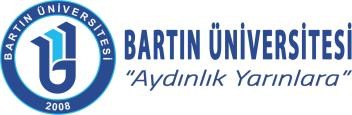 (Bilgi İşlem Daire Başkanlığı)Adres	:	Bartın Üniversitesi Rektörlüğü74100 Merkez / BARTIN(Form No: BGYS.FR.09.03, Revizyon Tarihi: -, Revizyon No: 0)Telefon	:İnternet Adresi	:E-Posta	:0378 223 55 00www.bartin.edu.tr info@bartin.edu.trSayfa 1 / 1ARIZA TÜRÜARIZA TÜRÜARIZA TÜRÜARIZA TÜRÜARIZA TÜRÜARIZA TÜRÜARIZA TÜRÜARIZA TÜRÜARIZA TÜRÜARIZA TÜRÜ☐Bilgisayar Arızası☐Ağa Bağlanamama☐Yazıcı☐E-Posta☐Diğer…………………………ARIZA BİLDİRİMİNDE BULUNANINARIZA BİLDİRİMİNDE BULUNANINARIZA BİLDİRİMİNDE BULUNANINARIZA BİLDİRİMİNDE BULUNANINARIZA BİLDİRİMİNDE BULUNANINGörev YeriAdı SoyadıGöreviTelefonArızanın Olduğu Yerleşke☐Ağdacı Kampüsü☐Kutlubey Yazıcılar KampüsüArızanın Bulunduğu BinaARIZANIN AÇIKLAMASIArıza Bildiriminde Bulunan PersonelinAdı Soyadı Unvanı ve İmzası… / … / 20..……Arıza Bildiriminde Bulunan PersonelinAdı Soyadı Unvanı ve İmzası… / … / 20..……HİZMET VEREN PERSONELİN AÇIKLAMASIHizmeti Veren Personelin Adı Soyadı Unvanı ve İmzası… / … / 20..……Hizmeti Veren Personelin Adı Soyadı Unvanı ve İmzası… / … / 20..……İşi Çalışır Vaziyette Teslim Alan PersonelinAdı Soyadı Unvanı ve İmzası… / … / 20..……